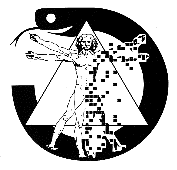 NEMZETI VIZSGABIZOTTSÁGVIZSGANAPTÁR2022. ősz*Az emberi erőforrások minisztere 57/2021. (XII. 27.) EMMI rendelete egyes egészségügyi tárgyú miniszteri rendeleteknek az egészségügyi ágazati képzésekkel összefüggő módosításáról szóló rendelet 4.§-a alapján a képzésüket 2021. XII. 28. után megkezdőkre vonatkozóan.Szakorvosi alap szakképesítések:Szakorvosi alap szakképesítések:Szakorvosi alap szakképesítések:Szakorvosi alap szakképesítések:SorszámSzakképesítések megnevezéseVizsgaidőszakReferens 1.Aneszteziológia és intenzív terápia2022.11.07 - 11.18.Seiber Julianna2.Arc-, állcsont- és szájsebészet 2022.11.02 - 11.30.Papp Bernadett3.Belgyógyászat 2022.11.07 - 11.18.Seiber Julianna4.Bőrgyógyászat2022.11.14 - 11.25.Seiber Julianna5.Csecsemő- és gyermekgyógyászat2022.11.07 - 11.18.Seiber Julianna6.Érsebészet2022.10.10 - 10.21.Csabai Ildikó7.Foglalkozás-orvostan 2022.11.07 - 11.18.Maris Vivien8.Fül-orr-gégegyógyászat2022.11.07 - 11.18.Maris Vivien9.Gasztroenterológia 2022.10.10 - 10.21.Maris Vivien10.Geriátria2022.11.07 - 11.18.Maris Vivien11.Gyermek- és ifjúságpszichiátria2022.10.17 - 10.29.Csabai Ildikó12.Gyermeksebészet2022.11.21 - 12.02.Csabai Ildikó 13.Háziorvostan2022.11.14 - 11.25.Maris Vivien14.Hematológia 2022.11.02 - 11.16.Maris Vivien15.Honvéd-, katasztrófa- és rendvédelem orvostan 2022.10.10 - 10.21.Csabai Ildikó16.Idegsebészet2022.11.02 - 11.16.Seiber Julianna17.Igazságügyi orvostan  2022.11.14 - 11.25.Maris Vivien18.Infektológia2022.10.10 - 10.21.Csabai Ildikó19.Kardiológia2022.11.07 - 11.18.Csabai Ildikó 20.Klinikai genetika2022.10.10 - 10.21.Rétvári-Mazán Mária21.Klinikai onkológia2022.11.02 - 11.16.Csabai Ildikó 22.Megelőző orvostan és népegészségtan2022.10.10 - 10.21.Rétvári-Mazán Mária23.Mellkassebészet2022.11.02 - 11.16.Seiber Julianna24.Nefrológia2022.11.02 - 11.16.Seiber Julianna25.Neurológia2022.11.14 - 11.25.Izsák Réka26.Nukleáris medicina 2022.10.10 - 10.21.Rétvári-Mazán Mária27.Ortopédia és traumatológia2022.11.14 - 11.25.Izsák Réka28.Orvosi laboratóriumi diagnosztika2022.11.02 - 11.16.Rétvári-Mazán Mária29.Orvosi mikrobiológia2022.11.02 - 11.16.Rétvári-Mazán Mária30.Oxyológia és sürgősségi orvostan2022.11.14 - 11.25.Seiber Julianna31.Patológia 2022.11.07 - 11.18.Csabai Ildikó32.Plasztikai és égés-sebészet2022.11.02 - 11.16.Csabai Ildikó33.Pszichiátria2022.11.07 - 11.18.Rétvári-Mazán Mária34.Radiológia2022.11.14 - 11.25.Seiber Julianna35.Rehabilitációs medicina 2022.10.10 - 10.21.Seiber Julianna36.Repülőorvostan2022.11.21 - 12.02.Csabai Ildikó37.Reumatológia2022.11.02 - 11.16.Csabai Ildikó38.Sebészet2022.11.07 - 11.18.Seiber Julianna39.Sugárterápia2022.11.02 - 11.16.Csabai Ildikó40.Szemészet 2022.11.14 - 11.25.Seiber Julianna41.Szívsebészet2022.11.14 - 11.25.Seiber Julianna42.Szülészet-nőgyógyászat2022.11.14 - 11.25.Csabai Ildikó 43.Transzfuziológia2022.10.10 - 10.21. Izsák Réka44.Tüdőgyógyászat 2022.11.02 - 11.16.Csabai Ildikó45.Urológia2022.11.14 - 11.25.Izsák RékaSzakorvosi ráépített szakképesítések:Szakorvosi ráépített szakképesítések:Szakorvosi ráépített szakképesítések:Szakorvosi ráépített szakképesítések:SorszámSzakképesítések megnevezéseVizsgaidőszakReferens 1.Addiktológia2022.10.10 - 10.28.Rétvári-Mazán Mária2.Allergológia és klinikai immunológia2022.11.02 - 11.16.Maris Vivien3.Andrológia2022.10.10 - 10.21.Izsák Réka4.Audiológia 2022.11.07 - 11.18.Maris Vivien5.Belgyógyászati angiológia2022.11.07 - 11.18.Maris Vivien6.Csecsemő- és gyermek fül-orr-gégegyógyászat  2022.11.07 - 11.18.Maris Vivien7.Csecsemő- és gyermekgyógyászati intenzív terápia2022.11.07 - 11.18.Seiber Julianna8.Csecsemő- és gyermek-kardiológia 2022.11.02 - 11.16.Maris Vivien9.Diagnosztikus cytológia 2022.11.07 - 11.18.Csabai Ildikó10.Egészségbiztosítás 2022.11.14 - 11.25.Maris Vivien11.Endokrinológia és anyagcsere betegségek 2022.10.10 - 10.21.Maris Vivien12.Gyermek gasztroenterológia 2022.10.10 - 10.21.Maris Vivien13.Gyermek hemato-onkológia2022.10.10 - 10.21.Maris Vivien14.Gyermek-neurológia2022.10.10 - 10.21.Maris Vivien15.Gyermek-nőgyógyászat2022.11.14 - 11.25.Csabai Ildikó16.Gyermek-radiológia2022.10.10 - 10.21.Maris Vivien17.Gyermek-tüdőgyógyászat2022.10.10 - 10.21.Csabai Ildikó 18.Igazságügyi pszichiátria 2022.10.10 - 10.21.Rétvári-Mazán Mária19.Intenzív terápia2022.11.07 - 11.18.Seiber Julianna20.Iskola-egészségtan és ifjúságvédelem2022.11.02 - 11.16.Csabai Ildikó21.Kézsebészet2022.10.10 - 10.21.Seiber Julianna22.Klinikai farmakológia2022.10.10 - 10.21.Izsák Réka23.Klinikai neurofiziológia2022.10.10 - 10.21.Izsák Réka24.Laboratóriumi hematológia és immunológia2022.10.10 - 10.21.Rétvári-Mazán Mária25.Molekuláris genetikai diagnosztika2022.11.02 - 11.16.Rétvári-Mazán Mária26.Munkahigiéné2022.10.10 - 10.21.Maris Vivien27.Neonatológia 2022.11.02 - 11.16.Seiber Julianna28.Neuroradiológia2022.10.10 - 10.21.Seiber Julianna29.Nőgyógyászati daganatsebészet2022.11.14 - 11.25.Csabai Ildikó30.Orvosi rehabilitáció (csecsemő-és gyermekgyógyászat)2022.11.14 - 11.25.Seiber Julianna31.Orvosi rehabilitáció (kardiológia)2022.11.07 - 11.18.Csabai Ildikó32.Orvosi rehabilitáció (pszichiátria)2022.11.07 - 11.18.Rétvári-Mazán Mária33.Orvosi rehabilitáció (pulmonológia)2022.11.02 - 11.16.Csabai Ildikó34.Pszichoterápia /szakorvosi/2022.11.02 - 11.30.Rétvári-Mazán Mária35.Sportorvostan2022.11.02 - 11.16.Csabai Ildikó36.Trópusi betegségek2022.10.10 - 10.21.Maris VivienSzakgyógyszerészi szak vizsgaidőszaka: 2022.10.03. - 10.28.Ügyintéző: Izsák Réka Szakgyógyszerészi alap szakképesítésekSorszámSorszámSzakképesítések megnevezéseSzakirányok1.1.Gyógyszertár üzemeltetés, vezetésGyógyszerellátási szakgyógyszerészet2.2.Gyógyszerészi gondozásGyógyszerellátási szakgyógyszerészet3.3.GyógyszerkészítésGyógyszerellátási szakgyógyszerészet4.4.Gyógyszertári minőségbiztosításGyógyszerellátási szakgyógyszerészet5.5.FitoterápiaGyógyszerellátási szakgyógyszerészet6.6.Gyógyszerügyi szakigazgatásGyógyszerellátási szakgyógyszerészet7.7.Farmakológia, farmakoterápiaGyógyszerellátási szakgyógyszerészet8.8.Kórházi-klinikai szakgyógyszerészetKórházi-klinikai szakgyógyszerészet8.8.Klinikai laboratóriumi gyógyszerészetKórházi-klinikai szakgyógyszerészet10.10.Klinikai mikrobiológiai laboratóriumi gyógyszerészetKórházi-klinikai szakgyógyszerészet11.11.GyógyszertechnológiaIpari szakgyógyszerészet12.12.GyógyszerellenőrzésIpari szakgyógyszerészet13.13.MinőségbiztosításIpari szakgyógyszerészet14.14.Nem klinikai és klinikai gyógyszerkutatás, farmakológiaIpari szakgyógyszerészet15.15.GyógyszerengedélyezésIpari szakgyógyszerészet16.16.FarmakovigilanciaIpari szakgyógyszerészet17.17.Hatóanyagkutatás és gyógyszerkémiaIpari szakgyógyszerészet18.18.Növényi alapú szerek fejlesztése és előállítása, farmakognóziaIpari szakgyógyszerészet19.19.Biológiai gyógyszerek fejlesztése és előállítása, gyógyszer-biotechnológiaIpari szakgyógyszerészet20.20.RadiogyógyszerészetIpari szakgyógyszerészetSzakgyógyszerészi ráépített szakképesítések:Szakgyógyszerészi ráépített szakképesítések:Szakgyógyszerészi ráépített szakképesítések:Szakgyógyszerészi ráépített szakképesítések:1.Onkológiai gyógyszerészetOnkológiai gyógyszerészetOnkológiai gyógyszerészet2.Infektológiai gyógyszerészetInfektológiai gyógyszerészetInfektológiai gyógyszerészet3.Pediátriai gyógyszerészetPediátriai gyógyszerészetPediátriai gyógyszerészet4.Gyógyszer-információ és terápiás tanácsadásGyógyszer-információ és terápiás tanácsadásGyógyszer-információ és terápiás tanácsadás5.Parenterális gyógyszerelésParenterális gyógyszerelésParenterális gyógyszerelés6.ToxikológiaToxikológiaToxikológia7.Klinikai radiogyógyszerészetKlinikai radiogyógyszerészetKlinikai radiogyógyszerészet* Szakgyógyszerészi alap szakképesítések* Szakgyógyszerészi alap szakképesítések* Szakgyógyszerészi alap szakképesítésekSzakterületSzakképesítés megnevezése1.1. Gyógyszerellátási szakgyógyszerészet1.1. Gyógyszertár üzemeltetés, vezetés2.1. Gyógyszerellátási szakgyógyszerészet1.2. Gyógyszerészi gondozás, farmakológia3.1. Gyógyszerellátási szakgyógyszerészet1.3. Gyógyszerügyi szakigazgatás, minőségbiztosítás4.2. Kórházi-klinikai szakgyógyszerészet2.1. Kórházi-klinikai szakgyógyszerészet5.2. Kórházi-klinikai szakgyógyszerészet2.2. Klinikai laboratóriumi gyógyszerészet6.2. Kórházi-klinikai szakgyógyszerészet2.3. Klinikai mikrobiológiai laboratóriumi gyógyszerészet7.3. Ipari szakgyógyszerészet3.1. Gyógyszertechnológia, készítményfejlesztés és gyártás, biológiai és növényi eredetű gyógyszerek, radiogyógyszerek8.3. Ipari szakgyógyszerészet3.2. Minőségbiztosítás és minőségellenőrzés9.3. Ipari szakgyógyszerészet3.3. Gyógyszer-engedélyezés10.3. Ipari szakgyógyszerészet3.4. Farmakovigilancia11.3. Ipari szakgyógyszerészet3.5. Nem klinikai és klinikai gyógyszerkutatás, farmakológia12.3. Ipari szakgyógyszerészet3.6. Hatóanyagkutatás és gyógyszerkémiaSzakfogorvosi szak vizsgaidőszaka: 2022.11. 02 – 11.30.Ügyintéző: Papp BernadettSzakfogorvosi alapképesítésekDento-alveoláris sebészetFogszabályozásGyermekfogászatParodontológiaEndodontia Fogpótlástan Konzerváló fogászat és fogpótlástan Szakfogorvosi ráépített szakképesítésekOrális implantológia Szakpszichológusi szak vizsgaidőszaka: 2022.11.02 - 11.30.Ügyintéző: Rétvári-Mazán Mária Szakpszichológusi alap szakképesítésekFelnőtt klinikai és mentálhigiéniai szakpszichológiaGyermek- és ifjúsági klinikai és mentálhigiéniai szakpszichológiaNeuropszichológiai szakpszichológiaAlkamazott egészségpszichológiai szakpszichológiaSzakpszichológusi ráépített szakképesítésekKlinikai addiktológiai szakpszichológiaPszichoterápiaEgyéb egészségügyi felsőfokú szakirányú szakképesítések vizsgaidőszaka: 2022.11.02. - 11.16.Ügyintéző: Rétvári-Mazán MáriaEgyéb egészségügyi felsőfokú szakirányú szakképesítésekKlinikai biokémiaKlinikai mikrobiológiaKlinikai sugárfizikaEgyéb egészségügyi felsőfokú ráépített szakképesítésekMolekuláris biológiai diagnosztika